Application for issue or renewal of an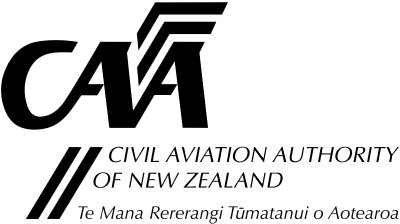 Aerodrome Operating Certificate under CAR Part 139	Organisation DetailsQuestionnaireAeroplanes for Which the Aerodrome Facilities are IntendedAerodrome Limitations (Ref. Rules 139.53 and 139.77(5))ExpositionSenior PersonsExemptionsDeclaration by Chief ExecutiveFees and ChargesApplicant’s Checklist – please take the time to check and complete this sectionSubmit the completed application together with supporting documentation to either:Email: aeronautical.services@caa.govt.nz Post: Aeronautical Services, Civil Aviation Authority, PO Box 3555, Wellington 6140Application requirements and instructions for completing the formPlease ensure all documents are enclosed. No application will be processed until all required documentation and applicable fees are received.The application must include- completed rule compliance matrix 24139-04 and any other as applicable to your type of operation.- a complete exposition as required by rule 139.77.Applications must be received, with all completed information - for initial issue at least 90 days prior to intended operation;- for renewal at least 60 days prior to certificate expiry.Further notes and instructions are included in the grey margins of the different sections.Use additional sheets such as those included at the end of the form to provide further details and explanations that do not fit in the original sections of the form.CAA Participant Number (if known)CAA Participant Number (if known)CAA Participant Number (if known)Companies Office No.Companies Office No.Legal Name of Organisation Legal Name of Organisation Legal Name of Organisation A certificate will be issued only to a registered company, a partnership, a sole trader or an incorporated society.
For a registered company, submit a copy of the Companies Office Certificate of Incorporation for initial issue or for an amendment involving a change to the legal name of the organisation.A certificate will be issued only to a registered company, a partnership, a sole trader or an incorporated society.
For a registered company, submit a copy of the Companies Office Certificate of Incorporation for initial issue or for an amendment involving a change to the legal name of the organisation.A certificate will be issued only to a registered company, a partnership, a sole trader or an incorporated society.
For a registered company, submit a copy of the Companies Office Certificate of Incorporation for initial issue or for an amendment involving a change to the legal name of the organisation.A certificate will be issued only to a registered company, a partnership, a sole trader or an incorporated society.
For a registered company, submit a copy of the Companies Office Certificate of Incorporation for initial issue or for an amendment involving a change to the legal name of the organisation.A certificate will be issued only to a registered company, a partnership, a sole trader or an incorporated society.
For a registered company, submit a copy of the Companies Office Certificate of Incorporation for initial issue or for an amendment involving a change to the legal name of the organisation.A certificate will be issued only to a registered company, a partnership, a sole trader or an incorporated society.
For a registered company, submit a copy of the Companies Office Certificate of Incorporation for initial issue or for an amendment involving a change to the legal name of the organisation.A certificate will be issued only to a registered company, a partnership, a sole trader or an incorporated society.
For a registered company, submit a copy of the Companies Office Certificate of Incorporation for initial issue or for an amendment involving a change to the legal name of the organisation.A certificate will be issued only to a registered company, a partnership, a sole trader or an incorporated society.
For a registered company, submit a copy of the Companies Office Certificate of Incorporation for initial issue or for an amendment involving a change to the legal name of the organisation.Trading or Division name (if any)Trading or Division name (if any)Trading or Division name (if any)Address for ServiceThe Civil Aviation Act, s8, requires applicants to provide an address for service in New Zealand (i.e. a physical address, not a PO Box) and to promptly notify the Director of any changes.Address for ServiceThe Civil Aviation Act, s8, requires applicants to provide an address for service in New Zealand (i.e. a physical address, not a PO Box) and to promptly notify the Director of any changes.Address for ServiceThe Civil Aviation Act, s8, requires applicants to provide an address for service in New Zealand (i.e. a physical address, not a PO Box) and to promptly notify the Director of any changes.Address for ServiceThe Civil Aviation Act, s8, requires applicants to provide an address for service in New Zealand (i.e. a physical address, not a PO Box) and to promptly notify the Director of any changes.Postal Address (if different from Address for Service)Postal Address (if different from Address for Service)Postal Address (if different from Address for Service)Postal Address (if different from Address for Service)Post CodePost CodePost CodePhonePhonePhoneEmailEmailEmailYour reference or purchase order Your reference or purchase order Details of the person who may be contacted for further informationDetails of the person who may be contacted for further informationDetails of the person who may be contacted for further informationDetails of the person who may be contacted for further informationDetails of the person who may be contacted for further informationDetails of the person who may be contacted for further informationDetails of the person who may be contacted for further informationDetails of the person who may be contacted for further informationNamePositionPositionPhoneEmailEmailThese two questions must be answered for the initial issue and for the renewal of a certificate.Has the organisation been convicted for any transport safety offence in the last five years or is the organisation presently facing charges for a transport safety offence?These two questions must be answered for the initial issue and for the renewal of a certificate.Has the organisation previously had an application for an aviation document rejected or has an aviation document held by the organisation been suspended or revoked?Note - if “Yes”, please provide details with this application on separate sheets.Note - if “Yes”, please provide details with this application on separate sheets.Note - if “Yes”, please provide details with this application on separate sheets.Mark the appropriate boxesMark the appropriate boxesMark the appropriate boxesMark the appropriate boxesAeroplanes having a certificated seating capacity in excess of 30 passengersAeroplanes above 5700 kg maximum certificated take-off weight Aeroplanes at or below 5700 kg maximum certificated take-off weight HelicoptersBrief summary of any limitations on the use of the aerodrome that arise from the aerodrome design, or the facilities or services intended at the aerodrome.List the manuals that constitute the exposition required by CAR 139.77For renewal list the publications already held by CAA and their latest amendment status.Manual TitlesAmendment No. and dateList the manuals that constitute the exposition required by CAR 139.77For renewal list the publications already held by CAA and their latest amendment status.List the manuals that constitute the exposition required by CAR 139.77For renewal list the publications already held by CAA and their latest amendment status.List the manuals that constitute the exposition required by CAR 139.77For renewal list the publications already held by CAA and their latest amendment status.List the manuals that constitute the exposition required by CAR 139.77For renewal list the publications already held by CAA and their latest amendment status.Also complete and submit the applicable CAR Part 139 Rule Compliance Matrix to show compliance with the rule requirements in the exposition.Also complete and submit the applicable CAR Part 139 Rule Compliance Matrix to show compliance with the rule requirements in the exposition.Also complete and submit the applicable CAR Part 139 Rule Compliance Matrix to show compliance with the rule requirements in the exposition.Separate forms must accompany this application for each of the nominated senior persons as shown below.Note also the transitional provisions related to SMS in Rule 139.551Separate forms must accompany this application for each of the nominated senior persons as shown below.Note also the transitional provisions related to SMS in Rule 139.551Separate forms must accompany this application for each of the nominated senior persons as shown below.Note also the transitional provisions related to SMS in Rule 139.551Separate forms must accompany this application for each of the nominated senior persons as shown below.Note also the transitional provisions related to SMS in Rule 139.551Separate forms must accompany this application for each of the nominated senior persons as shown below.Note also the transitional provisions related to SMS in Rule 139.551Separate forms must accompany this application for each of the nominated senior persons as shown below.Note also the transitional provisions related to SMS in Rule 139.551Separate forms must accompany this application for each of the nominated senior persons as shown below.Note also the transitional provisions related to SMS in Rule 139.551Initial issue:Form CAA 24FPP or 24FPPDEC, and CVInitial issue:Form CAA 24FPP or 24FPPDEC, and CVInitial issue:Form CAA 24FPP or 24FPPDEC, and CVRenewal:- Changed persons:Form CAA 24FPP or 24FPPDEC, and CVRenewal:- Changed persons:Form CAA 24FPP or 24FPPDEC, and CVRenewal:- Changed persons:Form CAA 24FPP or 24FPPDEC, and CV- Unchanged persons:Their names and titles must be confirmed in this section and form CAA 24FPP or 24FPPDEC must be included.They need not submit a CV where they are continuing in their CAA accepted senior person role.- Unchanged persons:Their names and titles must be confirmed in this section and form CAA 24FPP or 24FPPDEC must be included.They need not submit a CV where they are continuing in their CAA accepted senior person role.- Unchanged persons:Their names and titles must be confirmed in this section and form CAA 24FPP or 24FPPDEC must be included.They need not submit a CV where they are continuing in their CAA accepted senior person role.- Unchanged persons:Their names and titles must be confirmed in this section and form CAA 24FPP or 24FPPDEC must be included.They need not submit a CV where they are continuing in their CAA accepted senior person role.Nominated persons area(s) of responsibility as per 139.51(a)Nominated persons area(s) of responsibility as per 139.51(a)Name & company titleName & company titleName & company titleName & company titleParticipant No.
(if known)Chief ExecutiveChief ExecutiveIndicate any senior persons that are being removed from the organisation’s certificate.Removed personsRemoved personsRemoved personsRemoved personsRemoved personsRemoved personsIndicate any senior persons that are being removed from the organisation’s certificate.Indicate any senior persons that are being removed from the organisation’s certificate.I hereby nominate the above person(s) for the responsibilities indicated.I hereby nominate the above person(s) for the responsibilities indicated.I hereby nominate the above person(s) for the responsibilities indicated.I hereby nominate the above person(s) for the responsibilities indicated.I hereby nominate the above person(s) for the responsibilities indicated.I hereby nominate the above person(s) for the responsibilities indicated.Signature of
Chief Executive or Board ChairpersonDateList any exemptions you hold 
(list numbers and applicable rules).The provision of false information or failure to disclose information relevant to the grant or holding of an aviation document constitutes an offence under Section 49 of the Civil Aviation Act 1990 and is subject, in the case of a body corporate, to a maximum fine of $50,000.I have obtained a current copy of NZCAR Part 139 and all relevant advisory circulars, and have read and understood the contents as they apply to this application. I also have a current copy of CAR Parts 1 and 12 as applicable.This application is made for and on behalf of the organisation identified above. I certify that I am empowered by the organisation to ensure that all activities undertaken by the organisation can be financed and carried out in accordance with the requirements of the Civil Aviation Act 1990, Section 12.I have obtained a current copy of NZCAR Part 139 and all relevant advisory circulars, and have read and understood the contents as they apply to this application. I also have a current copy of CAR Parts 1 and 12 as applicable.This application is made for and on behalf of the organisation identified above. I certify that I am empowered by the organisation to ensure that all activities undertaken by the organisation can be financed and carried out in accordance with the requirements of the Civil Aviation Act 1990, Section 12.I have obtained a current copy of NZCAR Part 139 and all relevant advisory circulars, and have read and understood the contents as they apply to this application. I also have a current copy of CAR Parts 1 and 12 as applicable.This application is made for and on behalf of the organisation identified above. I certify that I am empowered by the organisation to ensure that all activities undertaken by the organisation can be financed and carried out in accordance with the requirements of the Civil Aviation Act 1990, Section 12.The provision of false information or failure to disclose information relevant to the grant or holding of an aviation document constitutes an offence under Section 49 of the Civil Aviation Act 1990 and is subject, in the case of a body corporate, to a maximum fine of $50,000.I declare that to the best of my knowledge and belief the statements made and the information supplied in this application and the attachments are complete and correct.I declare that to the best of my knowledge and belief the statements made and the information supplied in this application and the attachments are complete and correct.I declare that to the best of my knowledge and belief the statements made and the information supplied in this application and the attachments are complete and correct.Full Name of
Chief ExecutiveParticipant Number
(if known)SignatureDate of applicationInitial issue:	A minimum charge of two hours at the prevailing standard hourly rate is payable in advance. The charge is credited towards the total and a final adjustment will be made on completion of certification. The charge is at the prevailing standard hourly rate for the time taken to assess and process the application.Follow the link for information on .A minimum charge of two hours at the prevailing standard hourly rate is payable in advance. The charge is credited towards the total and a final adjustment will be made on completion of certification. The charge is at the prevailing standard hourly rate for the time taken to assess and process the application.Follow the link for information on .Renewal:Charge at the prevailing standard hourly rate for the time involved.Charge at the prevailing standard hourly rate for the time involved.Pay by bank transfer:Pay by bank transfer:Civil Aviation Authority                         Westpac, Lower Hutt03-0531-0406878-00Particulars: Invoice or receipt number (if known), or rule part number applied for 
(e.g., 139Cert)Code: CAA Participant Number (if known)Reference: Aircraft Registration Mark, Organisation or Name (as applicable)Pay by credit card:Pay by credit card:To pay by credit card, please contact the CAA on (04) 560 9400 and ask for Finance. Do not send cash and cheques. Do not send credit card details via email. Please ensure all documents are enclosed. Applications which are incomplete or lacking any required documents will not be processed.*Applicants for a new certificate must include a form CAA 24001/01 with an implementation plan for SMS.All necessary sections completedPlease ensure all documents are enclosed. Applications which are incomplete or lacking any required documents will not be processed.*Applicants for a new certificate must include a form CAA 24001/01 with an implementation plan for SMS.Completed rule compliance matrix enclosedPlease ensure all documents are enclosed. Applications which are incomplete or lacking any required documents will not be processed.*Applicants for a new certificate must include a form CAA 24001/01 with an implementation plan for SMS.Completed company exposition enclosedPlease ensure all documents are enclosed. Applications which are incomplete or lacking any required documents will not be processed.*Applicants for a new certificate must include a form CAA 24001/01 with an implementation plan for SMS.CAA 24FPP/24FPPDEC and CV for the nominated senior persons enclosedPlease ensure all documents are enclosed. Applications which are incomplete or lacking any required documents will not be processed.*Applicants for a new certificate must include a form CAA 24001/01 with an implementation plan for SMS.Payment made (as applicable)Please ensure all documents are enclosed. Applications which are incomplete or lacking any required documents will not be processed.*Applicants for a new certificate must include a form CAA 24001/01 with an implementation plan for SMS.Purchase order number (as applicable)Please ensure all documents are enclosed. Applications which are incomplete or lacking any required documents will not be processed.*Applicants for a new certificate must include a form CAA 24001/01 with an implementation plan for SMS.Additional attachments enclosed as per this list:Please ensure all documents are enclosed. Applications which are incomplete or lacking any required documents will not be processed.*Applicants for a new certificate must include a form CAA 24001/01 with an implementation plan for SMS. Use this sheet if you need to provide further information or explanations that do not fit in the original sections of the form. Use this sheet if you need to provide further information or explanations that do not fit in the original sections of the form.SectionAdditional details or explanations